OŚWIADCZENIEOświadczam, że:Posiadam środki własne pozyskane z innych źródeł, nie pochodzące ze środków PFRON na pokrycie różnicy pomiędzy dofinansowaniem ze środków PFRON, a ceną rzeczywistą sprzętu rehabilitacyjnego.Nie mam zaległości wobec Państwowego Funduszu Rehabilitacji Osób Niepełnosprawnych oraz nie byłem/am w ciągu trzech ostatnich lat przed złożeniem wniosku, stroną umowy o dofinansowanie ze środków PFRON, rozwiązanej  z przyczyn leżących po mojej stronie.Nie ubiegam się i nie będę w danym roku kalendarzowym ubiegał/a się odrębnym wnioskiem o środki PFRON na dofinansowanie zaopatrzenia w sprzęt rehabilitacyjny za pośrednictwem innego samorządu powiatowego. Przyjmuję do wiadomości:Dofinansowanie będzie przyznane do wyczerpania środków finansowych PFRON przeznaczonych dla powiatu brzozowskiego na dany rok i zatwierdzonych do wykorzystania na powyższy cel.Dofinansowanie nie może obejmować kosztów realizacji zadania poniesionych przed przyznaniem środków finansowych i zawarciem umowy na dofinansowanie.Dofinansowanie ze środków PFRON wynosi do wysokości 80% wartości sprzętuW danym roku kalendarzowym Wnioskodawca może uzyskać dofinansowanie do jednego urządzeniaPrzyjmuję do wiadomości, że złożenie wniosku o dofinansowanie nie jest równoznaczne z jego przyznaniem. Nie gwarantuje też, że kwota przyznanego dofinansowania będzie równa oczekiwanej przez Wnioskodawcę.Informacja o rachunku bankowym WnioskodawcyWłaściciel rachunku bankowego (imię i nazwisko, adres) …..……………………………………………………………………………………………………………………………………..Nazwa banku ……………………………………………………………………………………Nr rachunku bankowego: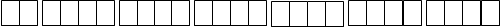 ………………………………….                                 	……………..……………………………………              (Miejscowość, data)			                   podpis Wnioskodawcy/ przedstawiciela ustawowego/							                 opiekuna prawnego/ pełnomocnikaKLAUZULA  INFORMACYJNAZgodnie art. 13 ust. 1 i 2 rozporządzenia Parlamentu Europejskiego i Rady (UE) 2016/679 z dnia 27 kwietnia 2016 r. w sprawie ochrony osób fizycznych w związku z przetwarzaniem danych osobowych i w sprawie swobodnego przepływu takich danych oraz uchylenia dyrektywy 95/46/WE (Dz. Urz. UE L 119/1 z 4.5.2016r.), informuję, że:Administratorem Pani/Pana danych osobowych w zakresie rehabilitacji społecznej osób niepełnosprawnych jest Powiatowe Centrum Pomocy Rodzinie w Brzozowie (PCPR Brzozów) mające swoją siedzibę przy ul. 3 Maja 51, 36-200 Brzozów. (Nr telefonu kontaktowego - tel./fax (013) 434 20 45, (013) 434 47 56, adres poczty elektronicznej email: pcpr@powiatbrzozow.pl)Pozyskane dane osobowe  przetwarzane będą na podstawie przepisów prawa wynikającego         z art. 6 ust.1 lit a, b i c RODO oraz art. 9 ust. 2 lit. b RODO – (tj. na podstawie udzielonej zgody, zawartych umów oraz przepisów szczególnych: ustawy o pomocy społecznej, ustawy                     o rehabilitacji zawodowej i społecznej oraz zatrudnianiu osób niepełnosprawnych)  Pani/Pana dane osobowe będą przetwarzane wyłącznie w celu realizacji obowiązku prawnego ciążącego na administratorze (tj. realizacji zadań wynikających z zakresu statutowej działalności instytucji, bądź zawartych umów).W sytuacji, gdy przetwarzanie danych osobowych odbywa się na podstawie zgody osoby, której dane osobowe dotyczą, podanie przez klientów PCPR Brzozów danych osobowych Administratorowi ma charakter dobrowolny.  Natomiast w sytuacji, gdy przesłankę przetwarzania danych osobowych stanowi przepis prawa lub zawarta między stronami umowa podanie danych osobowych do spełnienia w/w celu jest obowiązkowe. W obu przypadkach konsekwencją niepodania danych osobowych będzie brak możliwości wszczęcia postępowania administracyjnego i realizacji ustawowych zadań ciążących na administratorze. Pani/Pana dane będą przechowywane nie dłużej niż jest to konieczne, wynikające z przepisów prawa zawartych w Jednolitym Rzeczowym Wykazie Akt obowiązującym w PCPR Brzozów, przez okres wymagany w związku z kategorią archiwalną. Ponadto okres przechowywania może się wydłużyć np. z uwagi na obowiązki dochodzenia roszczeń.Administrator może przekazać Pani/Pana dane innym odbiorcom. Odbiorcą danych mogą być podmioty uzyskujące dostęp do Pani/Pana danych na podstawie powszechnie obowiązujących przepisów prawa w tym na podstawie umowy powierzenia.Administrator nie przekazuje Pani/Pana danych do państwa trzeciego ani do organizacji międzynarodowych w rozumieniu RODO.Posiada Pani/Pan prawo dostępu do treści swoich danych, ich sprostowania, przenoszenia              i usunięcia, a także prawo do ograniczenia przetwarzania danych lub do wniesienia sprzeciwu wobec przetwarzania, jeżeli nie jest to ograniczone poprzez inne przepisy prawne.Jeżeli przetwarzanie danych odbywa się na podstawie zgody, a nie np. na podstawie przepisów uprawniających administratora do przetwarzania tych danych to przysługuje Pani/Panu prawo do cofnięcia zgody w dowolnym momencie bez wpływu na zgodność z prawem.Przysługuje Panu/Pani prawo wniesienia skargi do organu nadzorczego (tj. Prezes Urzędu Ochrony Danych Osobowych), gdy uzna Pani/Pan, iż przetwarzanie danych osobowych Pani/Pana dotyczących narusza przepisy ogólnego rozporządzenia o ochronie danych osobowych z dnia 27 kwietnia 2016 r.W oparciu o Pani/Pana dane osobowe Administrator nie będzie podejmował wobec Pani/Pana zautomatyzowanych decyzji, w tym decyzji będących wynikiem profilowania.  .................................................                                          ...................................................................     (miejscowość i data)				                             (podpis Wnioskodawcy*, przedstawiciela ustawowego*               opiekuna prawnego* pełnomocnika*)               Załączniki do wniosku:Kopia orzeczenia  lub kopia  wypisu z treści orzeczenia, o którym mowa w art. 1, art.5 lub art. 62 ustawy, a w przypadku osoby, o której mowa w art. 62 ust. 3 ustawy z dnia 27 sierpnia 1997 r. o rehabilitacji zawodowej i społecznej oraz zatrudnianiu osób niepełnosprawnych, kopia orzeczenia o stałej albo długotrwałej niezdolności do pracy w gospodarstwie rolnym wydane przed dniem  1 stycznia 1998 r.  (oryginał do wglądu);Aktualne zaświadczenie wydane przez lekarza specjalistę lub rehabilitanta, zawierające informację o rodzaju niepełnosprawności potwierdzające potrzebę prowadzenia rehabilitacji w warunkach domowych na wskazanym sprzęcie.Oferta handlowa sprzętu rehabilitacyjnego np. kosztorys ofertowy, faktura PROFORMA, (zawierająca cenę oraz opis techniczny wnioskowanego sprzętu);Postanowienie sądu o ustanowieniu opiekuna prawnego (w przypadku, gdy Wnioskodawca jest osobą ubezwłasnowolnioną);Upoważnienie/pełnomocnictwo potwierdzone notarialnie (w przypadku, gdy w imieniu Wnioskodawcy występuje upoważniany lub jego pełnomocnik);Dokumenty potwierdzające dochody (netto) Wnioskodawcy i osób wspólnie zamieszkujących prowadzących wspólne gospodarstwo domowe z Wnioskodawcą za kwartał poprzedzający miesiąc złożenia wniosku (np. decyzja ZUS, decyzja MOPS, zaświadczenie z zakładu pracy, zaświadczenie z urzędu pracy) (do wglądu). *  właściwe zaznaczyćSprzęt rehabilitacyjny to sprzęt niezbędny do prowadzenia zajęć rehabilitacyjnych mających za zadanie osiągnięcie przy aktywnym uczestnictwie osoby niepełnosprawnej możliwie najwyższego poziomu jej funkcjonowania, jakości życia i integracji społecznej. SPECYFIKACJA PRZEDMIOTU DOFINASOWANIA(wypełnia sprzedawca/dostawca)         ………………………..                       	……………………………………..                                                                            (miejscowość, data)                                                                                        ( pieczątka i podpis Sprzedawcy/Dostawcy)Wypełnia lekarz specjalista/rehabilitant........................................................Pieczęć zakładu opieki zdrowotnejZAŚWIADCZENIE  LEKARSKIE potwierdzające potrzebę prowadzenia rehabilitacji w warunkach domowychna wskazanym sprzęcie (prosimy wypełnić czytelnie w języku polskim)Imię i nazwisko:……. .....................................................................................................PESEL	 |_|_|_|_|_|_|_|_|_|_|_|   Adres zamieszkania: ........................................................................................................Posiada dysfunkcje narządu ruchu (określić jakie) lub inne schorzenia:.................................................................................................................................................................................................................................................................................................................................................................................................................................W/w osoba niepełnosprawna wymaga rehabilitacji w zakresie :.................................................................................................................................................................................................................................................................................................................................................................................................................................Zalecany sprzęt rehabilitacyjny  :.................................................................................................................................................................................................................................................................................................................................................................................................................................................................................   	                                 ...................................................              (miejscowość, data)					     	 (pieczęć i podpis lekarza)UPOWAŻNIENIEW nawiązaniu do wniosku dotyczącego dofinansowania sprzętu rehabilitacyjnego, oświadczam, że wyrażam zgodę na reprezentowanie mnie w ww. sprawie przez:…………………………………………………………………………………………                                                       (imię i nazwisko osoby upoważnionej)…………………………………………………………………………………………                                                       (PESEL osoby upoważnionej)w zakresie: złożenia wniosku, doniesienie i odbiór dokumentów, odbiór umowy/aneksu do podpisu.                                                                                          …….....…………………………                                                                                                                                              (podpis Wnioskodawcy)     Lp.Nazwa urządzenia Orientacyjna cena1.2.3.4.5.6.7.8.9.10.RAZEM:RAZEM: